El siervo de DiosInocente Cordero de Dios,queno conociste pecado,te llevan Señor muy llagadocargando con nuestro dolor.El siervo de Diosserá engrandecido.Será puesto en altocon gloria y honor.Mas lleva el rostro tan desfiguradoque callan los pueblosal verlo pasarInocente Cordero de Dios,queno conociste pecado,te llevan Señor muy llagadocargando con nuestro dolor.No hay hermosuraen el Justo de Dios. Varón de dolores a quien te se desprecia.Más bien se viviránlos años eternosy su Dios colmarásu alma de gozo.Inocente Cordero de Dios,queno conociste pecado,te llevan Señor muy llagadocargando con nuestro dolor.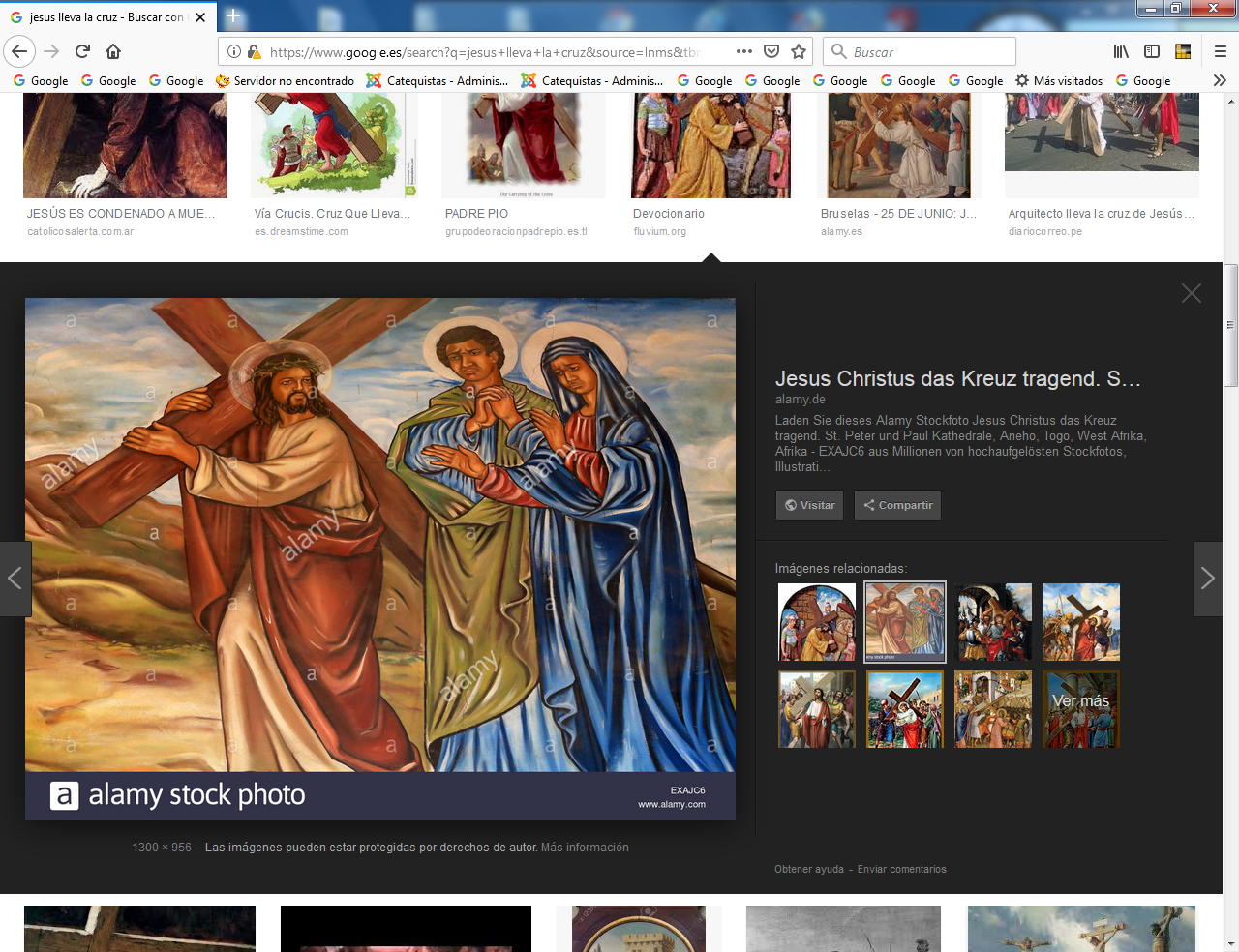 Viacrucis de Lucas  Lc 23-26-32 Cuando lo llevaban, detuvieron a un tal Simón de Cirene, que volvía del campo, y lo cargaron con el leño (cruz), para que la llevara detrás de Jesús.  Lo seguían muchos del pueblo y un buen número de mujeres, que se golpeaban el pecho y se lamentaban por él.  Pero Jesús, volviéndose hacia ellas, les dijo: «¡Hijas de Jerusalén!, no lloréis por mí; llorad más bien por vosotras y por vuestros hijos. Porque se acerca el tiempo en que se dirá: "¡Felices las estériles, felices los senos que no concibieron y los pechos que no amamantaron!" Entonces se dirá a las montañas: "¡Caed sobre nosotros!", y a los cerros: "¡Sepultadnos!" Porque, si así tratan al leño verde, ¿qué será del leño seca?».  Con él llevaban también a otros dos malhechores, para ser ejecutados.Viacrucis y Crucifixión del SeñorJn 19. 17-29 Jesús, cargando sobre sí la cruz, salió de la ciudad para dirigirse al lugar llamado «del Cráneo», en hebreo «Gólgota». Allí lo crucificaron; y con él a otros dos, uno a cada lado y Jesús en el medio. Pilatos redactó una inscripción que decía: "Jesús el Nazareno, rey de los judíos", y la hizo poner sobre la cruz. Muchos judíos leyeron esta inscripción, porque el lugar donde Jesús fue crucificado quedaba cerca de la ciudad y la inscripción estaba en hebreo, latín y griego. Los principales sacerdotes de los judíos dijeron a Pilatos: «No escribas: "El rey de los judíos". sino: "Este ha dicho: Yo soy el rey de los judíos"». Pilatos respondió: «Lo escrito, escrito está».Después de que los soldados crucificaron a Jesús, tomaron sus vestiduras y las dividieron en cuatro partes, una para cada uno. Tomaron también la túnica y, como no tenía costura porque estaba hecha de una sola pieza de arriba abajo, se dijeron entre sí: «No la rompamos. Vamos a sortearla, para ver a quién le toca.» Así se cumplió la Escritura que dice: "Se repartieron mis vestiduras y sortearon mi túnica". Esto fue lo que hicieron los soldados.Junto a la cruz de Jesús, estaba su madre y la hermana de su madre, María, mujer de Cleofás, y María Magdalena. Al ver a la madre y cerca de ella al discípulo a quien él amaba, Jesús le dijo: «Mujer, aquí tienes a tu hijo». Luego dijo al discípulo: «Aquí tienes a tu madre». Y desde aquel momento, el discípulo la recibió en su casa. Después, sabiendo que ya todo estaba cumplido, y para que la Escritura se cumpliera hasta el final, Jesús dijo: Tengo sed. Había allí un recipiente lleno de vinagre; empaparon en él una esponja, la ataron a una rama de hisopo y se la acercaron a la boca. Después de probar el vinagre, dijo Jesús: «Todo se ha cumplido». E inclinando la cabeza, entregó su espíritu.Viacrucis de JesúsMc  15 21-37 Como pasaba por allí Simón de Cirene, padre de Alejandro y de Rufo, que regresaba del campo, lo obligaron a llevar la cruz de Jesús. Y condujeron a Jesús a un lugar llamado Gólgota, que significa: «lugar del Cráneo». Le ofrecieron vino mezclado con mirra, pero él no lo tomó. Después lo crucificaron. Los soldados se repartieron sus vestiduras, sorteándolas para ver qué le tocaba a cada uno. Era la hora de tercia cuando lo crucificaron.La inscripción que indicaba la causa de su condena decía: «El rey de los judíos». Con él crucificaron a dos ladrones, uno a su derecha y el otro a su izquierda. (Y se cumplió la Escritura que dice: «Fue contado entre los malhechores») Los que pasaban lo insultaban, movían la cabeza y decían: ¡«Eh, tú, que destruyes elTemplo y en tres días lo vuelves a edificar,sálvate a ti y baja de la cruz!» De la misma manera, los sumos sacerdotes y los escribas se burlaban y decían entre sí: «¡Ha salvado a otros y no puede salvarse a sí mismo! Es el Mesías, el rey de Israel, ¡que baje ahora de la cruz, para que veamos y creamos!». También lo insultaban los que habían sido crucificados con él. Al mediodía, se oscureció toda la tierra hasta la hora novena; y a esa hora, Jesús exclamó en alta voz: «Eloi, Eloi, lamá sabactani», que significa: «Dios mío, Dios mío, ¿por qué me has abandonado?». Algunos de los que se encontraban allí, al oírlo, dijeron: «Está llamando a Elías». Uno corrió a mojar una esponja en vinagre y, poniéndola en la punta de una caña, le dio de beber, diciendo: «Vamos a ver si Elías viene a bajarlo». Entonces Jesús, dando un grito, expiró.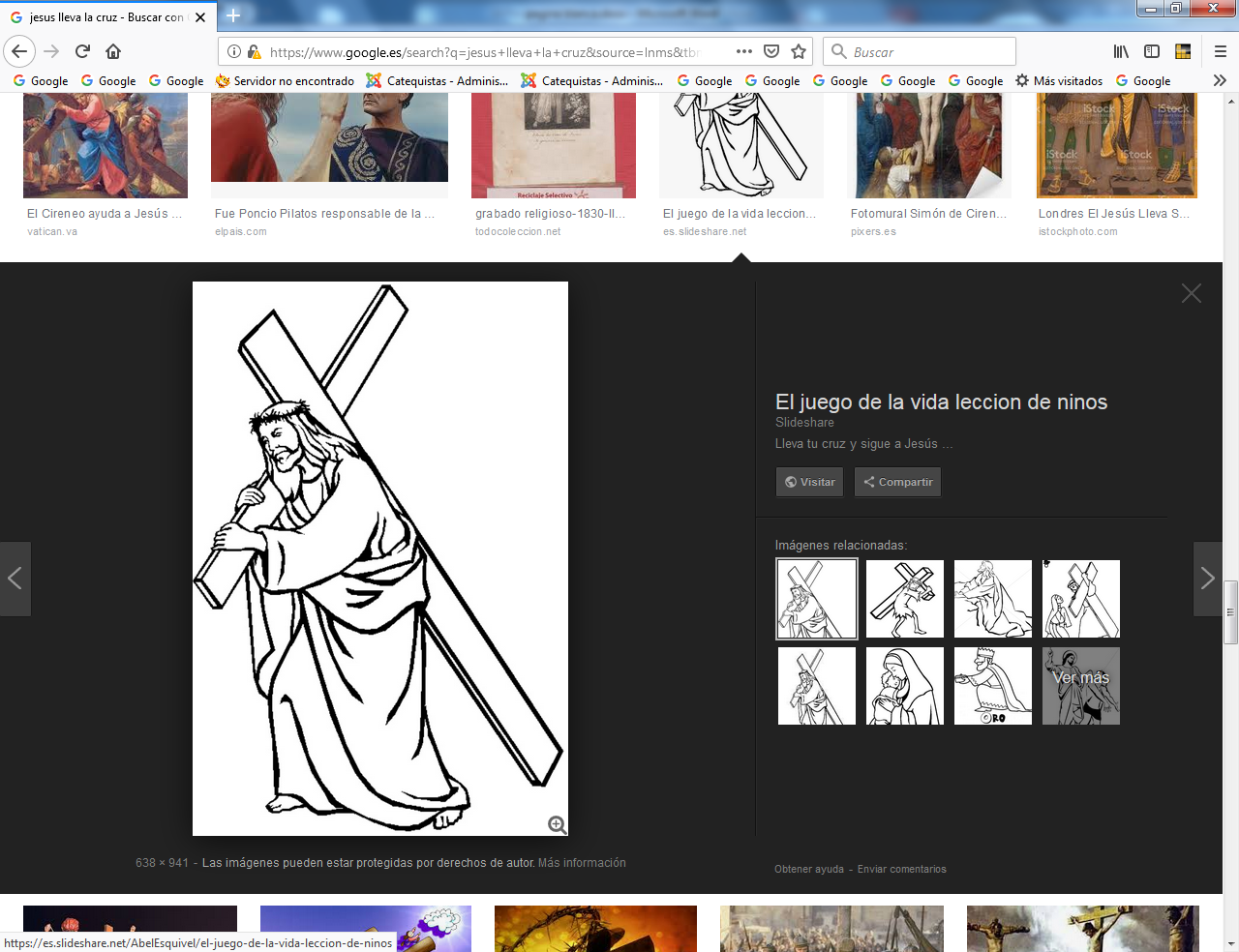 